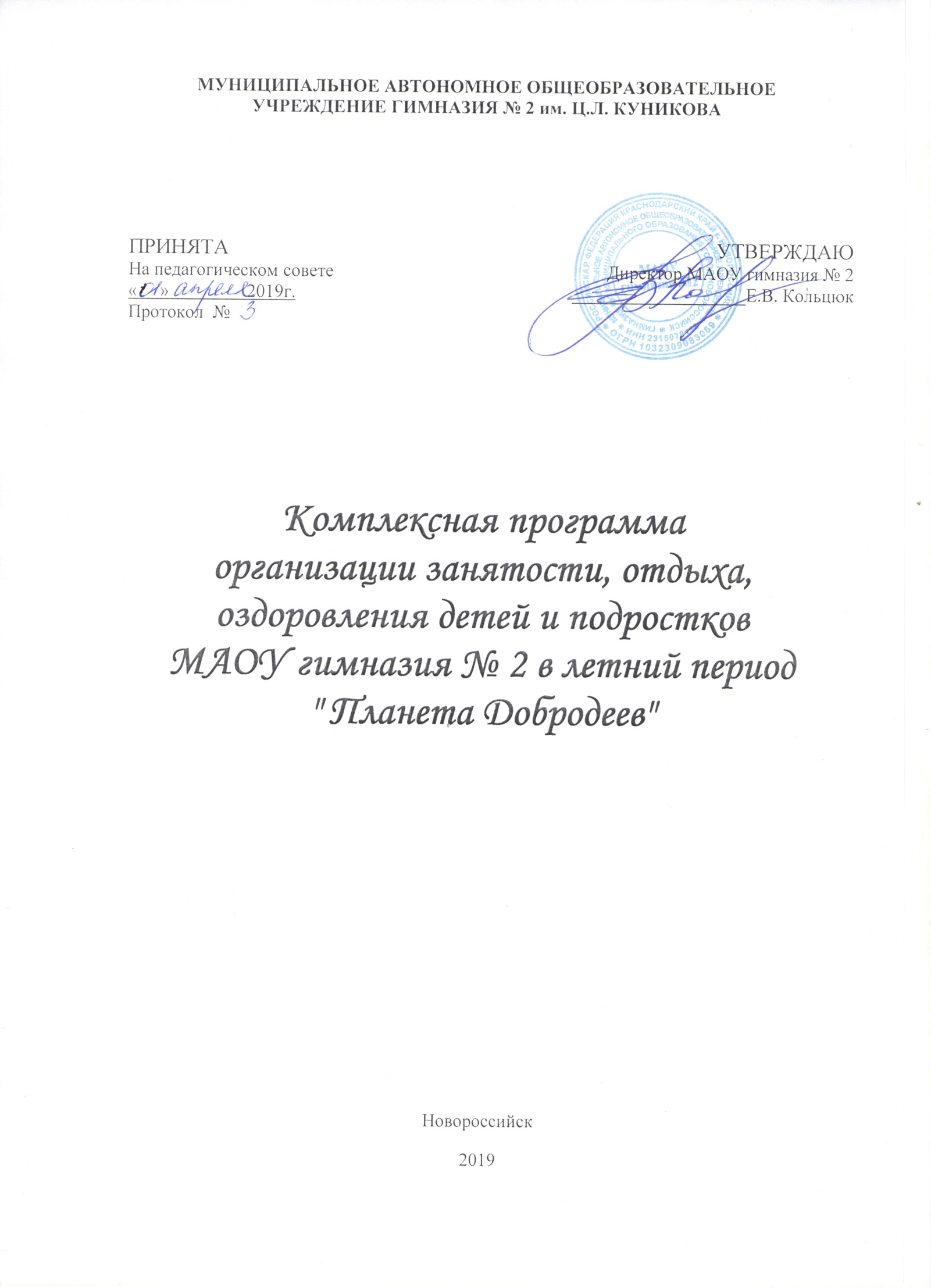 ИНФОРМАЦИОННАЯ КАРТА ПРОГРАММЫСодержание программы:Пояснительная записка Цель Задачи Принципы построения программыСодержание программы:Направления деятельности, формы и методы работы.Срок реализацииФормы занятости детей в летний период Механизм реализацииСхема управления программыПлан организационных мероприятий Условия реализации:     Нормативно-правовое     Методическое обеспечениеКадровое обеспечениеМатериально – техническое обеспечение деятельности ОУ в летний периодОжидаемый результатДиагностика деятельности гимназии  в летний период Обеспечение безопасностиПриложение 1. Пояснительная записка             Летние каникулы составляют значительную часть годового объёма свободного времени детей, лето для них – это разрядка накопившейся за год напряжённости, восполнение израсходованных сил, восстановление здоровья, развитие творческого потенциала, совершенствование личностных возможностей, приобщение к социокультурным и образовательным ценностям, вхождение в систему социальных связей, воплощение собственных планов, удовлетворение индивидуальных интересов в личностно значимых сферах деятельности, свобода в выборе занятий,     Поэтому актуальность оздоровительных мероприятий в период летних каникул становится все более очевидной.       Оздоровительный отдых детей как система организационного отдыха, которая позволяет ребенку восстановить силы, снять физическую и психологическую перегрузки, проверить себя, приобрести и применить новые знания и умения в различной практической коллективной деятельности, пронизанной игрой и романтикой.Разумное сочетание труда и отдыха, спорта и творчества дисциплинирует ребенка, помогает сбалансировать его мышление и эмоции, укрепить здоровье. Система организованного отдыха благоприятна для детей и подростков, ибо на них воздействуют в комплексе педагогические, психологические, медицинские социальные и индивидуальные влияния и связи. Таким образом, организованный отдых одновременно выполняет развивающую, оздоровительную, культурологическую, психотерапевтическую, коммуникативную функции.Программа «Планета Добродеев» рассчитана на проведение летней оздоровительной  компании в МАОУ гимназия № 2. Участниками программы являются учащиеся с 1 по 10 классы, учителя, медработники, социальный педагог, педагог-психолог.Программа основывается на следующей совокупности ценностей, которые являются этическими основаниями для ее реализации:обеспечение прав и свобод личности, выполнение конвенции о правах ребенка;общечеловеческие  ценности, патриотизм, осознание себя частью Новороссийска,  хранителем его исторического и культурного наследия;семья, здоровье, образование;труд как основа жизнедеятельности.    2.  Цель: Программа «Планета Добродеев» ориентирована на оздоровление учащихся,  всестороннее развитие каждого ребенка, сохранение его неповторимости, раскрытие  потенциальных талантов, приобщение к социокультурным ценностям через трудовую и досуговую деятельность.3. Задачи:Создание условий для развития детско-юношеского творчества, физкультуры и спорта.Привитие навыков здорового образа жизни.Профилактика детской безнадзорности в каникулярный период.Организация общественно-полезной занятости несовершеннолетних в каникулярное время.Формирование у учащихся простейших навыков ремонтно-строительных работ.4. Содержание программы:4.1Направления, формы и методы реализации комплексной программы «Планета Добродеев»       Программа «Планета Добродеев» обобщает опыт воспитательной работы школы в период летних каникул.  Деятельность по реализации программы осуществляется по основным направлениям:5.1 Срок реализации программы – июнь – август 2019 года. 5.2.  Целевая аудитория – учащиеся МАОУ гимназия № 2 в возрасте от 7 до 16 лет.5.3. Организаторы программы:Штаб воспитательной работы, социально-психологическая служба, школьный ученический совет5.4.Формы занятости детей в летний период 6. Механизм реализации программы: I этап - подготовительный: февраль – май 2019 года.Заседание Штаба воспитательной работы.Совещание при директоре.Заседание МО классных руководителей и МС с педагогами-участниками программы.Определение направлений и форм организации каникулярного периода.Информирование родителей о программе летней оздоровительной кампании.Учет пожеланий родителей по организации  оздоровления и занятости учащихся.Диагностика интересов и потребностей учащихся.Составление карты занятости учащихся в период летних каникул и заполнение компьютерной базы.Создание творческой группы по разработки программы.Разработка комплексной программы «Планета Добродеев», и программы деятельности лагеря «Юный Куниковец» и программ работы тематических площадок.Подбор и мобилизация ресурсов.Разработка и оформление документации.Проведение производственных совещаний и инструктажей по ТБ и ОТ с участниками программы.Организация временного трудоустройства.Подготовка помещений и оборудования (косметический ремонт и генеральная уборка, эстетическое оформление и оформление информационных стендов).Размещение информации на сайте школы.II этап - основной : 01.06 – 25. 08. 2019 г.Реализация содержания программы.III этап - аналитический: 25 августа – 5 сентября 2019 г. Подведение итогов реализации программы  Штабом воспитательной работы.Анализ работы на августовском совещании.8.План организационных мероприятий по реализации комплексной программы гимназии «Планета Добродеев»8.1.Социальные партнёры школы при проведении летней кампании Программа «Планета Добродеев» реализуется при тесном взаимодействии с учреждениями, призванными решать задачи занятости, отдыха и  воспитания детей и подростков: 1. Муниципальное бюджетное учреждение дополнительного образования "Дворец творчества детей и молодежи им. Н.И. Сипягина" муниципального образования город Новороссийск 2. Муниципальное бюджетное учреждение дополнительного образования "Центр детского творчества"3. Муниципальное автономное учреждение «Морской культурный центр»4.Музеи, театры, кинотеатры, библиотеки г. Новороссийска. 5. Центр занятости г. Новороссийска. 6. Спортивные школы города.9.Условия реализации программы:9.1.Нормативно-правовое обеспечение:Конституция  РФ;Конвенция  ООН о правах ребенка;Федеральный закон от 29.12.2012 N 273-ФЗ (ред. от 03.02.2014) "Об образовании в Российской Федерации"Федеральный закон  «Об основных гарантиях прав ребенка в Российской Федерации» от 24.07.98 г. № 124-Ф3Закон Краснодарского края от 16 июля 2013 г. N 2770-КЗ "Об образовании в Краснодарском крае"СанПиН 2.4.4.259-10 «Гигиенические требования к устройству, содержанию и организации режима работы в оздоровительных учреждениях с дневным пребыванием детей в период каникул»Закон Краснодарского края № 1539-КЗ «О мерах по профилактике     безнадзорности и правонарушений несовершеннолетних в Краснодарском крае» Комплексная программа МАОУ гимназия № 2 «Планета Добродеев»Устав МАОУ гимназия № 29.2. Кадровое обеспечение программы      Оздоровление и развитие детей в значительной степени зависит от знаний, умений и подготовленности к работе тех взрослых, которые организуют занятость детей в летний период. В реализации программы участвуют директор, заместители директора, а также опытные педагоги гимназии: социальные педагоги,  педагог-психолог, педагог-организатор, библиотекарь, учителя физической культуры, учителя-предметники.9.3.  Материально-техническое обеспечение:Спортивная площадка.Отрядные и игровые кабинеты для проведения лагерной смены.Материалы для эстетического оформления и творчества детей.Канцелярские принадлежности.Аудиоматериалы, мультимедийная, фото- и видеотехника.Призы и награды.Бутафория для проведения спектаклей и праздников.Спортивный инвентарь.Уборочный инвентарь.Инструменты для работ по благоустройству участка.9.4. Методическое обеспечение:наличие необходимой документации, программы, плана;проведение инструктивно-методических сборов с педагогами;Сценарии:коллективных творческих дел;творческих мастерских;тренингов;деловых и ролевых игр и т.д.10. Ожидаемые результаты: Укрепление здоровья детей.Формирование потребности в ведении ЗОЖ.Приобщение детей и подростков к систематическим занятиям физической культурой и спортом.Личностный рост учащихся, удовлетворение их социальных и духовных потребностей, расширение социального опыта.Развитие трудолюбия, ответственности, чувства коллективизма.Формирование коммуникативных навыков и организационных способностей.Сплочение детского коллектива.Отсутствие нарушений Закона № 1539 учащимися школы.11. Диагностика и мониторинг эффективности программы: Формы диагностики:1.Наблюдение (при многопрофильности оценки личности);2.Опросники (при изучении направленности интересов, мотивов действий);3.Анкеты (по выявлению влияния коллектива на личность, личности на коллектив);4.Методика цветописи (по выявлению психоэмоционального состояния);5.Проективные тесты (ситуации);6.Методика «свободный выбор» (незаконченный тезис);7.Графические тесты (рисунки, графики, схемы, шкалы);8.Методика экспертов (позволяет     анализировать     отношения     в сложившейся группе).Основная роль для определения результативности отводится психологической службе лагеря и медицинскому работнику. Они ведут диагностику, обрабатывают данные, оказывают психологические услуги, направленные на улучшение психологического состояния детей в лагере проводят консультации для педагогов и родителей. Педагогический коллектив оказывает им помощь.Диагностика работы ЛДП «Юный Куниковец»1. Входная диагностика1.Анкета для родителей /во время записи ребенка в лагерь.2.Методика свободного выбора (незаконченный тезис) для детей.3.Игра-диагностика «Конверт откровений».Цель: получить общие сведения о ребёнке, его увлечениях,   интересах, склонностях, особенностях характера, выявить ожидания от лагеря.2. Текущая диагностика1.Анкета для детей.Цель:     определение    уровня    сформированности    временного    детского коллектива.2.Графический тест для детей (рисунок)Цель: выявить удовлетворённость ребёнка жизнью в лагере, определить степень позитивного или негативного отношения к жизни в лагере.3.Методика цветописи.Цель: выявить психо-эмоциональное состояние ребёнка в лагере.4.Определение психологического климата в детском коллективе5.Адаптация (с помощью игры «Молекула»)Цель: определить степень активности детей, основных позициях, которые они занимают в коллективе.3. Итоговая диагностика1.Итоговое анкетирование (обязательное мероприятие)2.Работа с родителями. Опросник «Экспресс интервью»Цель: выявить удовлетворенность   родителей   работой   педагогического коллектива.3. «По дорогам памяти» Цель: определить личностный рост ребёнка, повышение его положительного жизненного опыта.Мониторинг деятельности гимназии в летний период(для каждого классного руководителя)Опрос и анкетирование учащихся и родителей с целью выявления уровня  удовлетворенности организацией оздоровления и занятости детей и подростков в летний период.Положительная внешняя экспертиза.Педагогическая рефлексия.Коллективная рефлексия участников программы.12.Обеспечение безопасностиПамятка родителям по обеспечению безопасности детей во время летних каникулПамятка детям  по обеспечению безопасности детей во время летних каникулИнструктажи для родителей о безопасности детей во время летних каникулОбращение к родителям в преддверии летних каникул       В преддверии летних каникул обращаемся к Вам за поддержкой и объединением усилий по обеспечению безопасности наших детей.           В период каникул у наших детей появится много свободного времени, и в целях обеспечения безопасности детей используйте возможности общения и старайтесь быть с ними как можно больше времени, организовывайте отдых совместно с ними. Научите своих детей азам безопасного поведения. Не разрешайте им разговаривать с незнакомыми людьми. Объясните ребенку, что он имеет полное право сказать «нет» всегда и кому угодно, если этот кто-то пытается причинить ему вред. Формируйте у детей навыки обеспечения личной безопасности, беседуйте с детьми о важных правилах, соблюдение которых поможет сохранить их жизнь. Постоянно будьте в курсе, где и с кем Ваш ребенок проводит свободное время, какие сайты в интернете посещают, познакомьтесь с его друзьями, обсудите маршрут движения ,если куда либо отпускаете ребенка самостоятельно.   Находясь вместе с детьми на улицах города, подавайте им пример безопасного поведения на дорогах. Уделите, пожалуйста, в эти дни особое внимание для беседы с ребенком о правилах поведения на улице, вблизи железной дороги, у водоемов, в парках. Перед выходом на улицу повторяйте с ребенком самые простые вещи о том, что на проезжую часть нельзя выбегать ни при каких обстоятельствах, переходить дорогу необходимо в строго установленных местах, только на зеленый сигнал светофора, убедившись в полной безопасности, играть на проезжей части категорически запрещается. Если ребенок пользуется велосипедом или другим управляемым средством, регулярно напоминайте ему о правилах для велосипедистов.     Так же администрация школы напоминает Вам о  соблюдении Вашим ребенком закона 1539 Краснодарского края «"О мерах по профилактике безнадзорности и правонарушений несовершеннолетних в Краснодарском крае»     Просим Вас и Ваших детей соблюдать правила безопасности и не в коем случае не находиться на стрительных плщадках,  забршенных и неэксплуатируемых зданиях и сооружениях.                                                                                         Администрация школыПАМЯТКА ДЛЯ УЧАЩИХСЯ В ЛЕТНИЙ ПЕРИОДДОРОГОЙ ДРУГ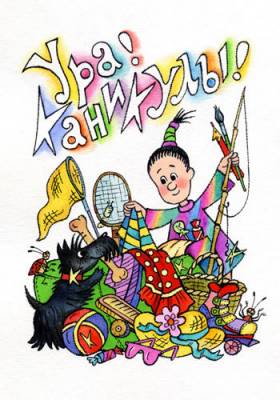 Вот и закончился _____  класс… Первые проблемы и первые трудности позади и ты уже знаешь, что в школе учиться здорово и интересно.Я поздравляю тебя с началом летних каникул и желаю, чтобы ты хорошо отдохнул, набрался сил и здоровья. И немножечко задумался, а что и почему у тебя не получилось. Что ты можешь сделать для того, чтобы изменить ситуацию к лучшему? (Наладить отношения с одноклассниками, исправить оценки, стараться себя хорошо вести, читать побольше книг и т.д. и т.п.) Хочу напомнить, что во время каникул ты не должен забывать о своей безопасности и своём здоровье:при переходе проезжей части помни о светофоре, зебре и о том,  что тебе, а не автомобилю легче уступить дорогу;не забывай выключать электрические приборы из сети и не оставляй их без присмотра;не играй со спичками- это опасно;помни, что утечка газа – частая причина отравлений, будь внимателен, когда пользуешься газовыми приборами;в нашем городе нет безопасных водоёмов и рек, не подходи близко к берегу, купайся под наблюдением родителей;не открывай дверь незнакомым людям, когда остаешься дома один;прячь мобильный телефон подальше от посторонних глаз, когда бываешь на улице, в транспорте;не хвастайся материальным благополучием семьи перед новыми друзьями или знакомыми;не приводи в дом новых друзей или знакомых без разрешения родителей и в их отсутствие;не ищи новых приключений и ощущений, отдыхай безопасно;побольше кушай овощей и фруктов, набирайся сил и здоровья.                             Приятных  и безопасных тебе каникул!Инструктажи для родителей по безопасности детей во время летних каникулУВАЖАЕМЫЕ РОДИТЕЛИ!Летом, с началом каникул, наших детей подстерегает повышенная опасность на дорогах, у водоемов, в лесу, на игровых площадках, в саду, во дворах.Этому способствует погода, летние поездки и любопытство детей, наличие свободного времени, а главное отсутствие должного контроля со стороны взрослых.Чтобы дети были отдохнувшими и  здоровыми надо помнить ряд правил и условий при организации их отдыха с родителями, родственниками, друзьями (на даче или в деревне у бабушки):формируйте у детей навыки обеспечения личной безопасности;проведите с детьми индивидуальные беседы, объяснив важные правила, соблюдение которых поможет сохранить жизнь;решите проблему свободного времени детей;помните! В Краснодарском крае действует закон 1539 Краснодарского края «О мерах по профилактике безнадзорности и правонарушений несовершеннолетних в Краснодарском крае»постоянно будьте в курсе, где и с кем ваш ребенок, контролируйте место пребывания детей, какие сайты в интернете посещаютне разрешайте разговаривать с незнакомыми людьми. Объясните ребенку, что он имеет полное право сказать «нет» всегда и кому угодно, если этот «кто-то» пытается причинить ему вред;объясните детям, что ни при каких обстоятельствах нельзя садиться в машину с незнакомыми людьми;убедите ребенка, что вне зависимости от того, что произошло, вы должны знать о происшествии, ни в коем случае не сердитесь, всегда примите его сторону. Объясните, что некоторые факты никогда нельзя держать в тайне, даже если они обещали хранить их в секрете;плавание и игры на воде кроме удовольствия несут угрозу жизни и здоровью детей. Когда ребенок в воде, не спускайте с него глаз, не отвлекайтесь - подчас минута может обернуться трагедией;обязательно объясните детям, что они не должны купаться в одиночку, а также нырять в незнакомом месте;взрослый, который присматривает за купающимися детьми, должен сам уметь плавать, оказывать первую помощь, владеть приемами проведения искусственного дыхания и непрямого массажа сердца;чтобы не стать жертвой или виновником дорожно-транспортного происшествия, обучите детей правилам дорожного движения, научите их быть предельно внимательными на дороге и в общественном транспорте;проявляйте осторожность и соблюдайте все требования безопасности, находясь с детьми на игровой или спортивной площадке, в походе;изучите с детьми правила езды на велосипедах,   скутерах, мопедах, мотоциклах.Помните! Детям, не достигшим 14 лет, запрещено управлять велосипедом на автомагистралях и приравненных к ним дорогам, а детям, не достигшим 16 лет, скутером (мопедом ).Будьте предельно осторожны с огнем. Обратите внимание детей на наиболее распространенные случаи пожаров из-за неосторожного обращения с огнем: детская шалость с огнем; непотушенные угли, шлак, зола, костры; незатушенные окурки, спички; сжигание мусора владельцами дач и садовых участков на опушках леса; поджог травы, короткое замыкание, эксплуатация электротехнических устройств, бытовых приборов, печей.Помните, что от природы дети беспечны и доверчивы. Внимание у детей бывает рассеянным. Поэтому, чем чаще вы напоминаете ребенку несложные правила поведения, тем больше вероятность, что он их запомнит и будет применять. Вы должны регулярно их напоминать.Сохранение жизни и здоровья детей - главная обязанность взрослых.Пожалуйста, сделайте все, чтобы каникулы Ваших детей прошли благополучно, отдых не был омрачен 1.Полное название программыКомплексная программа организации занятости, отдыха, оздоровления детей и подростков МАОУ гимназия № 2 в летний период " Планета Добродеев" 2. Цель программыПрограмма «Планета Добродеев» разработана с целью организации свободного времени детей и подростков и направлена на восстановление здоровья, всестороннее развитие каждого ребенка, сохранение его неповторимости, раскрытие  потенциальных талантов, приобщение к социокультурным ценностям.3. Направление деятельностиФизкультурно-оздоровительная Трудовое воспитание.Организация отдыха, оздоровления и досуга.Работа органов ученического самоуправления.Профилактическая работа.Работа с родителями.4.      Автор программы(ФИО, должность)Тэйц Светлана Александровна, зам. директора по ВР 5. Образовательная организация, представившая программуМАОУ гимназия № 2 6.Адрес, телефонг. Новороссийск, ул. Суворовская, 408 (8617) 71-46-087. Место реализацииМАОУ гимназия № 28.      Количество учащихся1092 человека9. Возраст учащихся7-17 лет10Сроки проведенияс 01.06 по 25.08.2019г11.                       Перечень подпрограммПрограмма лагеря с дневным пребыванием «Юный Куниковец»Программы тематических площадок:«Яркие краски лета»«Зеленая лаборатория»«Английский с удовольствием»«Книжная мастерская»«Быть волонтером - модно»«Школьный пресс-центр»«Музейный практикум»«Волейбол»Программа  вечерней спортивной площадки «Забивака»План работы ремонтной бригады «Трудовой десант»№НаправленияСодержаниеФормы, средства и методы организации1Физкультурно-оздоровительная работа 1.Организация работы спортивной площадки.2.Физкультурно-оздоровительная работа в лагере «Юный Куниковец» 3.Подготовка спортивных залов, спортсооружений и инвентаря к новому учебному году.4.Участие в городских спортивных мероприятиях.5. Однодневные и многодневные походы и экскурсии. подвижные и спортивные игры, физкультурно-оздоровительные мероприятия, спортивные соревнования, спортивные праздники, прием воздушных и солнечных ванн, прогулки, ежедневный медицинский осмотр, организация питания, обогащенного витаминами.2Трудовое воспитание1.Организация работы на пришкольном участке по благоустройству.2. Привлечение учащихся к косметическому ремонту и уборке классных комнат.3. Уход за комнатными растениями.4. Тимуровская помощь ветеранам (в рамках деятельности органов ученического самоуправления).5. Оформление интерьера школы.6. Организация временного трудоустройства учащихся.Трудовые задания и общественные поручения, соревнования «Лучший работник рембригады», размещение информации на школьном сайте.3Культурно-досуговая деятельность1. Лагерь дневного пребывания «Юный Куниковец» 2. Организация отдыха социально-незащищенных детей, а также  других категорий учащихся.3. Работа кружков, секций, тематических площадок.4. Участие в городских и краевых мероприятиях для детей и юношества.Игры, конкурсы, викторины, праздники, библиотечные часы, посещение музея, театра, кинотеатра, экскурсии, просмотр фильмов, спектаклей и их постановка, репетиции, чтение,  занятия в кружках и занятия по интересам.4Ученическое самоуправление: организация деятельности секторов ШУС1. Школьный ученический совет – подготовка проекта плана работы ШУСа в новом учебном году;2. «Пресс-центр»- ремонт книг в библиотеке;- организационная и методическая работа;- оформление информационного стенда;- работа в лагере «Юный Куниковец» - оперативное освещение мероприятий в летний период на школьном сайте;- подготовка школьной газеты «ГИМ-лидер».3. «Спорт и здоровье»:- организация и проведение физкультурной работы в лагере «Юный Куниковец» - работа на спортивной площадке;- развитие личных волевых, физических и лидерских качеств;- организация и проведение спортивных мероприятий;- участие в городских спортивных соревнованиях;4. «Забота»:- деятельность в рамках работы тематической площадки «Зеленая лаборатория»;- уход за комнатными растениями;- помощь в организации деятельности ремонтных бригад;5. «Досуг»:- работа в лагере «Юный Куниковец» - подготовка и проведение текущих мероприятий.    6. «Порядок и закон»-  проведение профилактических бесед среди учащихся лицея по пропаганде Закона № 1539 – КЗ «О мерах по профилактике безнадзорности и правонарушений несовершеннолетних в Краснодарском крае»7. Волонтерский отряд  - реализация социального проекта «МЫ за ЗОЖ!»;- участие в реализации программы антинаркотического воспитания;- участие в городских акциях.8. Тимуровцы:- оказание помощи ветеранам войны и труда, пожилым людям:-  проведение благотворительных акций.Общественные поручения, беседы, показ презентаций и видеороликов, проектная деятельность, праздники, соревнования, акции, оформительская работа, репетиции, спектакли, концерты,  КТД.5Профилактическая работа1. Социально-психологическое сопровождение детей и подростков.2. Оказание морально-психологической поддержки подросткам, оказавшимся в трудной жизненной ситуации.3. Психологическое и правовое консультирование учащихся.4. Организация занятости и временного трудоустройства учащихся, требующих повышенного педагогического внимания.5. Контроль  занятости и выполнения Закона № 1539 – КЗ «О мерах по профилактике безнадзорности и правонарушений несовершеннолетних в Краснодарском крае»Беседы, консультации, посещение на дому, доверительное общение,  агитбригады, спектакли, игры, просмотр видеофильмов, роликов и презентаций,  конкурсы рисунков, в том числе на асфальте.6Работа с родителями1.Обеспечение выполнения Закона №1539 – КЗ «О мерах по профилактике безнадзорности и правонарушений несовершеннолетних в Краснодарском крае» 2. Информирование  3. Оказание помощи в организации детской занятости и досуга детей. 4. Психолого-педагогическое консультирование родителей. 5. Привлечение родительской общественности к работе с детьми.Лекции, беседы с показом мультиме-дийных презентаций,  оформление информационных стендов, выпуск информационных бюллетеней, размещение информации на сайте лицея, доверительное общение, индивидуальные и групповые консультации, переписка.Формы отдыха детей и подростковКоличествоСрокиМестоОтветственныйЛагеря с дневным пребыванием (17 дней)13024.06-11.07МАОУ гимназия № 2Альбова С.Г. Лагерь труда и отдыха3024.06-11.07МАОУ гимназия № 2Горюшина А.В. Муниципальные профильные смены 5июньВасаган И.Ю.Многодневные походы (от 3 дней) для детей от 12 лет15 В течение летаЗозуля И.Ю. Акция "Зовем друг друга в гости" 60В течение летаМБОУ СОШ № 8 им. Куникова г. ГеленджикТэйц С.А. Акция «Новороссийск без граффити»15В течение летаУлицы городаКумец Н.Н.Экскурсии за пределы края (по России с родителями) 30Поездки за рубеж (за пределы РФ с родителями) 30Краткосрочные походы  90В течение летаПо маршрутам, предложенным туристическим клубом «Восток»Демидович Г.А.Зозуля И.А. Однодневные экскурсии  350В течение летаПо городуКлассные руководители  Тематические площадки 180 Июнь-июльМАОУ гимназия № 2Тэйц С.А.Кумец Н.Н. Вечерние спортивные площадки200Июнь- августМАОУ гимназия № 2Арутюнян А.А.Школьный библиотечный клуб50Июнь-августМАОУ гимназия № 2Кривонос Н.В. Волонтерские отряды (от 12 лет)20Июнь-августМАОУ гимназия № 2 Малявин В.А.Савик Е.О.Ремонтные бригады с трудоустройством (с 14 лет) 24Июнь-августМАОУ гимназия № 2 Кумец Н.Н.Ремонтные бригады, работа на пришкольном участке (в рамках  школьной практики)300Июнь-августМАОУ гимназия № 2 Кумец Н.Н.Отряды Новых тимуровцев  15Июнь-августМАОУ гимназия № 2 Чусь И.В.Шелуха Н.А.№МероприятиеСроки проведенияОтветственныйОтметка о выполненииОрганизационно- методическая работа:Организационно- методическая работа:Организационно- методическая работа:Организационно- методическая работа:Организационно- методическая работа:1.1.Проведение заседания школьной комиссии по организации и проведению летнего отдыха, оздоровления и занятости учащихся.ежемесячноКольцюк Е.В.Тэйц С.А.1.2Информирование родителей об организации летней занятости учащихся.ежемесячноКлассные руководители1.3Проведение анкетирования в целях изучения мнения родителей и учащихся по организации летней занятости. Март Классные руководители1.4Проведение родительских собраний на тему «Совместная деятельность семьи и школы по организации летней занятости детей и подростков»Март – апрель Классные руководители1.5.Разработка нормативных документов по обеспечению безопасности учащихся в период летней оздоровительной компании 2019 года.мартТэйц С.А.Альбова С.Г. 1.6.Разработка инструкций, памяток по ТБ, ППБ, действиям в ЧС для организаторов летнего отдыха и занятости учащихся.АпрельКривонос Н.В.1.7.Проведение инструктажа по ОТ, ППБ для коллектива гимназии, задействованного в организации летнего отдыха и оздоровления детей.МайКривонос Н.В.1.8.Подготовка помещений гимназии, задействованных в летнем оздоровлении учащихся, к летнему оздоровительному сезону.МайВласов В.В.1.9.Проведение организационных мероприятий по подготовке договоров об обслуживании гимназии в летний период МайВласов В.В.1.10.Заключение договоров с Центром занятости населения города Краснодара о временном трудоустройстве в летний период учащихся гимназии, задействованных в составе школьных трудовых бригад.МайКумец Н.Н.1.11.Проведение общешкольного родительского собрания по вопросам организации летнего отдыха, занятости и оздоровления учащихся в летний период.май Тэйц С.А.1.12.Участие обучающихся гимназии в развлекательных, познавательных, соревновательных программах, проводимых в городе Новороссийске в летний период.Июнь-августТэйц С.А.Альбова С.Г.Учителя физкультуры1.13.Организация контроля и летнего отдыха учащихся из социально- неблагополучных, малообеспеченных, многодетных семей, опекаемых учащихся.Июнь- августВасаган И.Ю.Основные направления деятельности по оздоровлению и отдыху обучающихся.Основные направления деятельности по оздоровлению и отдыху обучающихся.Основные направления деятельности по оздоровлению и отдыху обучающихся.Основные направления деятельности по оздоровлению и отдыху обучающихся.Основные направления деятельности по оздоровлению и отдыху обучающихся.2.1.Организация оздоровления детей в лагере дневного пребыванияИюльАльбова С.Г. 2.2.Организация работы в летний период вечерней спортивной площадки.Июнь-августАрутюнян А.А.2.3.Организация работы тематических площадокИюнь- августТэйц С.А.2.4.Организация работы в летний период спортивных секций при школе.Июнь- августРыбалко С.В.2.5.Организация  походов, экскурсионных поездок.Июнь- августТэйц С.А.Зозуля И.А., классные руководители2.6.Участие в работе детских общественных объединений.Июнь- августГорюшина А.В.Основные направления деятельности по трудоустройству и занятости подростков в летний период.Основные направления деятельности по трудоустройству и занятости подростков в летний период.Основные направления деятельности по трудоустройству и занятости подростков в летний период.Основные направления деятельности по трудоустройству и занятости подростков в летний период.Основные направления деятельности по трудоустройству и занятости подростков в летний период.3.1.Организация временного трудоустройства несовершеннолетних в летний период.ИюльКумец Н.Н.3.2.Создание школьных ремонтных бригадИюльКумец Н.Н.3.3.Организация трудовых десантов учащихся 5-8 классов в летний период на территории школы.Июнь- августТэйц С.А.Кумец Н.Н.ПрименениеОтветственныеКабинетыОтрядные и игровые комнаты лагеря «Юный Куниковец»Начальник лагеря, воспитатели, вожатыеКабинетыПомещения для проведения кружковой работы и массовых мероприятийРуководители кружков, зам директора по ВРСпортивныйзалСпортивные соревнования, физкультурно-оздоровительные мероприятия, подвижные и спортивные игры и т.д. линейки в случае плохой погодыИнструктор по физкультуре, начальник  лагеряСпортивная площадкаСпортивные и подвиж-ные игры, спортивные соревнования,  физкультурно-оздоро-вительные мероприятия, Инструктор по физической культуре, начальник лагеряШкольный дворМассовые мероприятия, прогулки, воздушные и солнечные ванны, подвижные игры, конкурсы рисунков на асфальтеЗам. директора по ВР,Педагог-организатор, воспитатели, вожатыеШкольная библиотекаБиблиотечный час, тематические выставки,Клуб любителей чтения БиблиотекарьСтоловаяЗавтрак, обед в лагере «Юный Куниковец»Работники столовойМедицинский кабинетЕжедневный осмотр учащихся, оказание первой медицинской помощи в случае необходимостиМедицинские работники: врач, медсестра №Формы летней занятостиклассКоличество учащихся Из них состоящих на учетеНарушивших закон № 1539 - КЗиюньиюльавгустОтветственный Экскурсии по городуЭкскурсии по краюЭкскурсии за пределы края (по России)Поездки за рубеж (за пределы РФ)Муниципальные профильные сменыРемонтные бригадыТрудовая практика на пришкольном участкеОтряд Новых тимуровцевЛагерь с дневным пребыванием «Юный Куниковец»Вечерняя спортивная площадкаМногодневные туристические походы 